Family Camp Packing ListFamily Camp is the new and improved Parent and Pal!  This camp provides Scouts with the opportunity to spend time at camp, sharing the fun of the outdoors with mom, dad, and Cub Scout-aged siblings!   Welcome to Camp!Please bring a filled-in BSA health form parts A and B for each camper, youth and adult.  If needed, please fill out the food allergy form (found on the registration page) for campers with dietary concerns and send them to camping@stlbsa.org.All tents and cots are provided, but everyone is welcome to bring personal tent gear and camping supplies.  We recommend bringing the following:Packing ListDuffle bag or backpack Sleeping bag or blankets and sheets Water bottleScout uniform (if the Scout has one)Sturdy closed-toed shoes for walking around camp Sandals (preferably closed toed)Rain jacket Sweatshirt or jacketUnderwear (2)Socks (2)T-shirts (2-3)Long Pants, long sleeved shirt (for Mud Cave at Camp May)Pajamas (1)Swim suit (1)Ziploc bags (1-2)Plastic bags (for dirty clothes)Beach or bath towelWashclothToothbrush and pasteHand soapShampooBrush/combSunscreenInsect repellent Personal first aid kitWristwatchFlashlight PillowLawn chairFire starterSpending money ($20 or so)CameraRecreational toys (Frisbees, volley ball, etc.)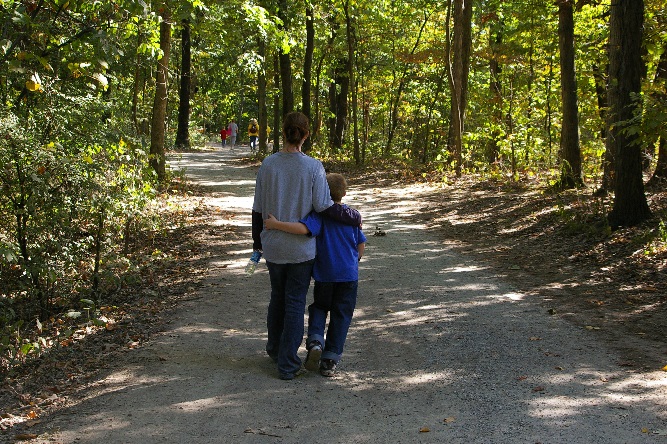 